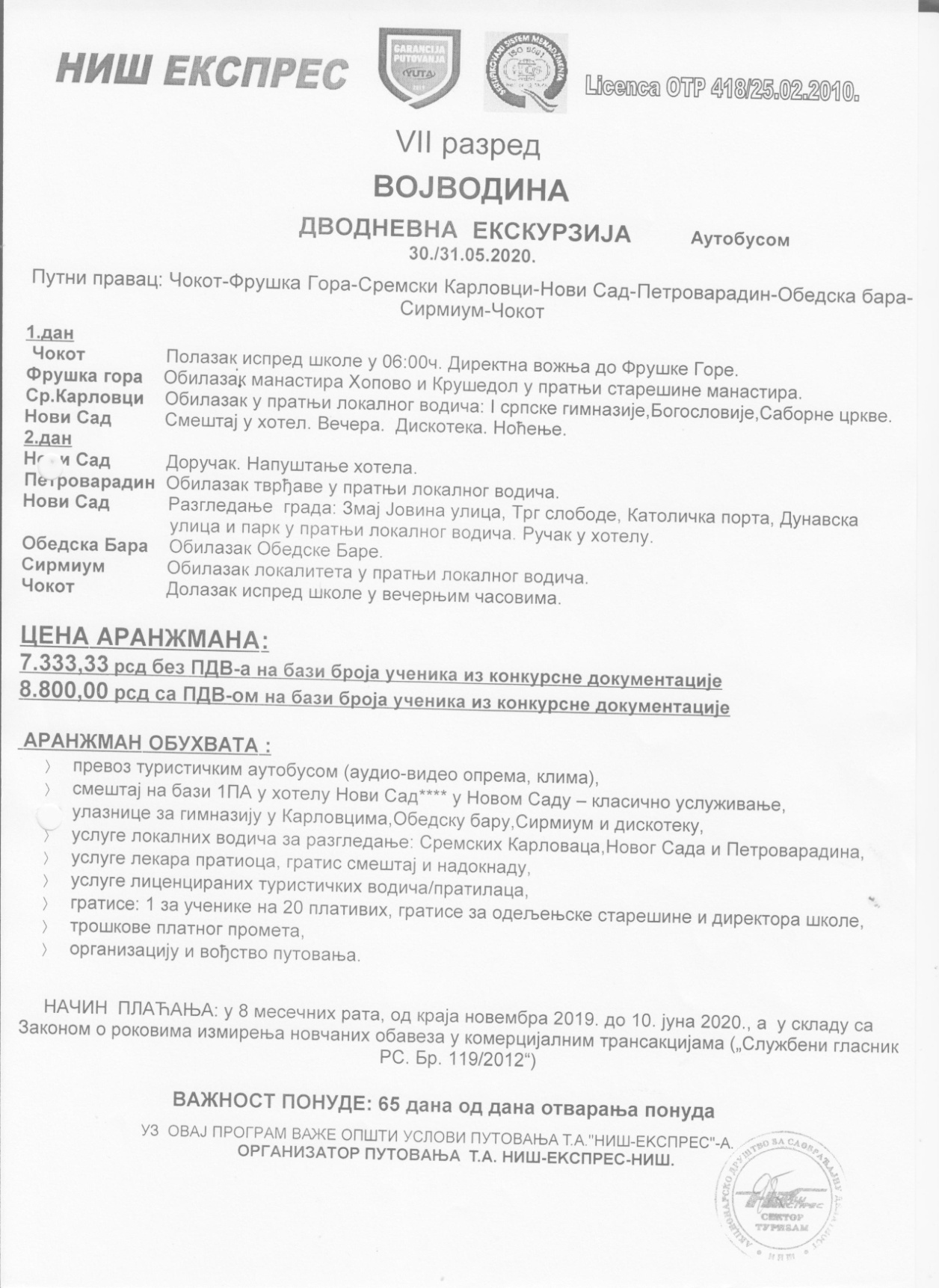 Сагласност  родитељаЕкскурзија  седмог  разреда   је  на основу  расписаног  тендера  за Набавку   Услуга  оргаизовања  екскурзија  и  наставе у  природи  за  школску   2019/20  годину  и  одлуке  директора  школе  додељена  НИШ ЕКСПРЕСУ   из  Ниша.Цена  екскурзије  са  надокадом  за  бригу  о  деци  је  10.000 динара  по  ученикуЕкскурзија  се  плаћа  у  8   једнаких  месечних  рата  до   10  јуна  2020.г.1.  рата .............26.11.2019                       2. рата...........25.12.20193.  рата.............25.1.2020                           4. рата........... 25.2.20205.  рата ............25.3.2020                          6. рата ...........25.4.20207. рата …..........15.5.2020                            8. рата ..........10 6.2020Заокружи  једну  од  следећих  опцијаА)  Сагласан  сам  да  моје  дете   путује  под   наведеним    условима.							Б)  Нисам   сагласан	Потпис  родитеља	                         _______________________